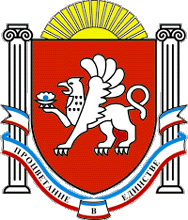 РЕСПУБЛИКА КРЫМНИЖНЕГОРСКИЙ РАЙОНДРОФИНСКОЕ СЕЛЬСКОЕ ПОСЕЛЕНИЕАДМИНИСТРАЦИЯ ДРОФИНСКОГО СЕЛЬСКОГО ПОСЕЛЕНИЯПОСТАНОВЛЕНИЕ      « 07 » июня 2019 г.                           № 32                                                                    Об определении территорий, разрешенных для свободного выгула собак на территории  Дрофинского сельского поселенияВ соответствии со статьей 14 Федерального закона от 06.10.2003г. № 131-ФЗ «Об общих принципах организации местного самоуправления в Российской Федерации», п. 3 ч. 5 ст. 13 Федерального  закона от 27.12.2018 № 498-ФЗ «Об ответственном обращении с животными и о внесении изменений в отдельные законодательные акты Российской Федерации», ч. 2 ст. 9 Закона Республики Крым от 28 июня 2016 г. № 260-ЗРК/2016 "О содержании и защите от жестокого обращения домашних животных и мерах по обеспечению безопасности населения в Республике Крым", Правилами содержания собак и кошек в городах и других населенных пунктах РСФСР, утвержденных Минжилкомхозом РСФСР, Минсельхозом РСФРС, Минздравом РСФСР, Минюстом РСФСР и Роспотребнадзором (июнь-июль 1981 г.), Уставом муниципального образования Дрофинского сельского поселения , в целях регулирования вопросов в сфере благоустройства территории Дрофинского сельского поселения Нижнегорского района Республики Крым в части содержания домашних животных, повышения комфортности условий проживания граждан, поддержания и улучшения санитарного и эстетического состояния территории сельского поселения,                                              ПОСТАНОВЛЯЮ:1. Свободный выгул собак производить только на специально отведенных для этой цели площадках. При отсутствии специальной площадки свободный выгул собак допускается на пустырях, травяном покрытии, за исключением зданий и территорий государственных органов и органов местного самоуправления, иных государственных органов и муниципальных учреждений независимо от формы собственности, объектов транспортной инфраструктуры (железнодорожный вокзал, автостанций), остановок общественного транспорта, территории парка, скверов, мест массового отдыха, массового скопления людей, образовательных учреждений и прилегающих к ним площадок, медицинских учреждений, спортивных сооружений, детских площадок, пляжей, рынков, на территориях, прилегающих к объектам культуры и искусства, на площадях и бульварах, в организациях общественного питания, магазинах, кроме специализированных объектов для совместного с животными посещения, а также иных организаций при наличии на входе в помещение информации о запрете посещения с собаками.Действие настоящего пункта не распространяется на собак – поводырей. 2. Обнародовать настоящее постановление в соответствии с Уставом муниципального образования.3. За нарушение требований, указанных в п. 1 настоящего постановления, владельцы собак привлекаются к административной ответственности в порядке, предусмотренном действующим законодательством. 4. Настоящее постановление вступает в силу с момента официального обнародования.  5. Контроль за исполнением постановления оставляю за собой. ГлаваАдминистрации Дрофинского  сельского поселения                  						Э.Э.ПаниевСОГЛАСОВАНО:Государственный комитет ветеринарии Республики Крым